Игры с мячом в логопедической коррекции «Мой веселый звонкий мяч»Цель: формирование правильного звукопроизношения и развитие фонематических процессовЗадачи: закрепления материала по лексической теме «Фрукты»тренировка умения делить слова на слогиразвитие ориентировки в пространстверазвитие быстроты реакции, точности движения, ловкости рукОборудование: 1 мяч большой, массажные мячи по количеству детейДети стоят в кругу.Лимон, апельсин, яблоко – что это (одним словом)?Сегодня мы будем играть с мячом, и говорить о фруктах.«Мяч передавай, фрукт называй» (дети передают мяч по кругу и называют названия фруктов) 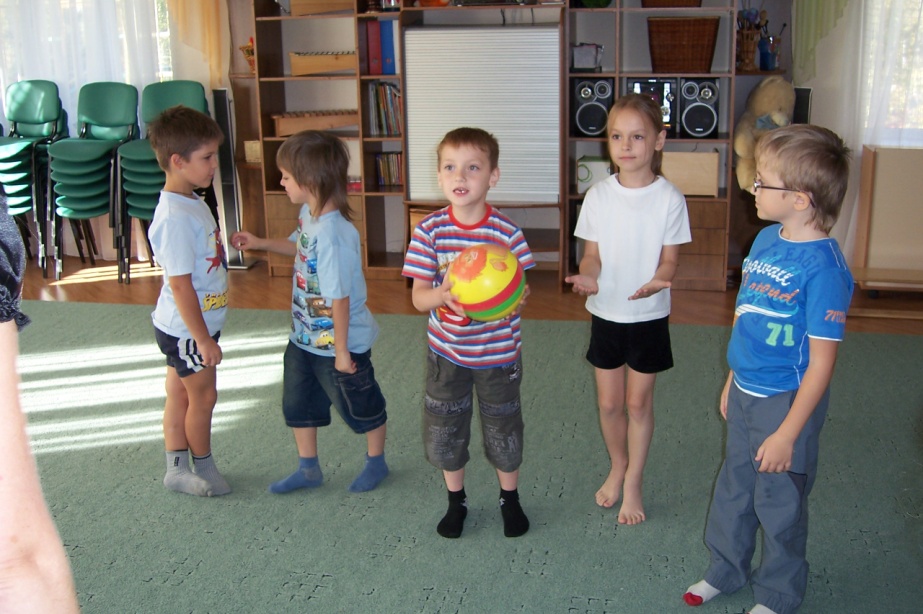 «Мяч об пол бросай, сок из фруктов называй и мне обратно возвращай» (дети бросают мяч об пол, называя какой сок можно приготовить из фруктов)Например: сок из банана – банановый(граната, апельсина, абрикоса, мандарина, груши, сливы, яблока, винограда, лимона)Разминка с массажными мячами (сидя на полу) Мячик сильно я сжимаю И ладошку поменяю.Мяч по полу я катаю, Из-под рук не выпускаю.Взад-вперед его качу; Вправо-влево — как хочу.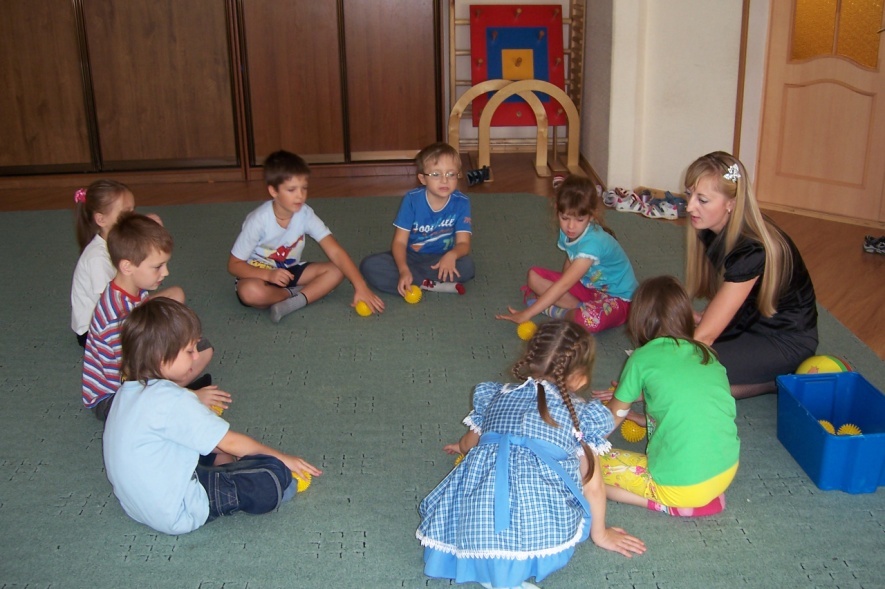 «Мяч катай, слово из звуков составляй и мне назад возвращай»Например: С, Л, И, В, А – СЛИВА (ГРУША, БАНАН, КИВИ, ГРАНАТ, АБРИКОС, АНАНАС, МАНДАРИН, ЯБЛОКО, ЛИМОН)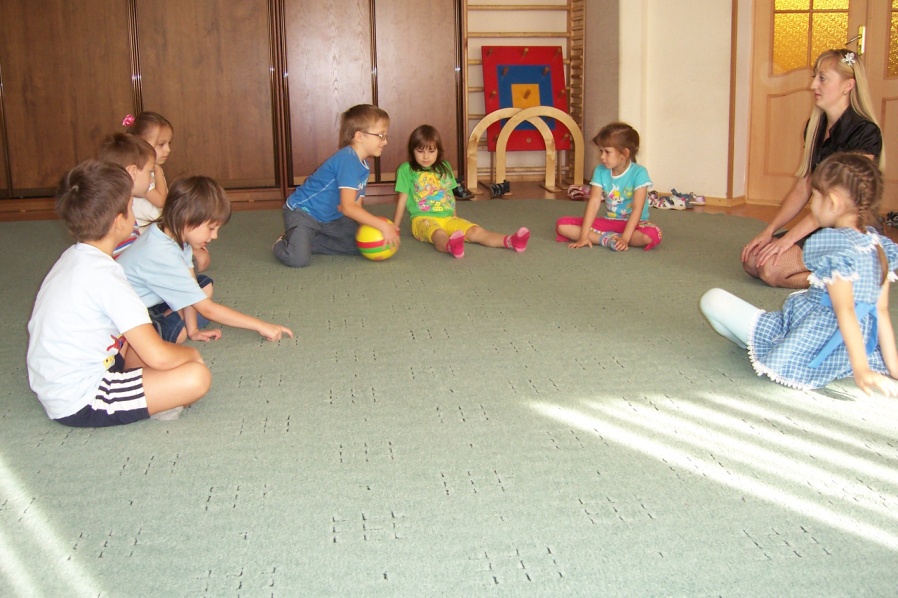 Разминка с массажными мячами (взять мяч, распределиться по всему залу, положить мяч на пол перед собой) В правую руку мячик возьми, 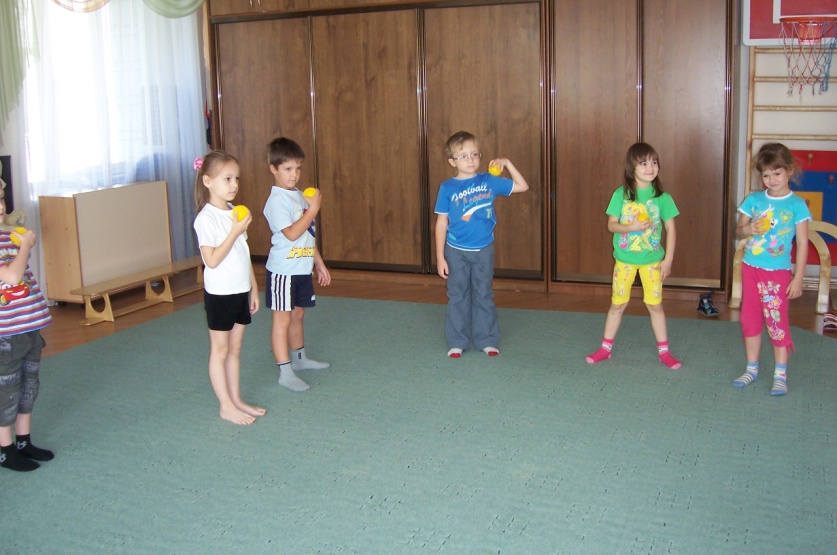 Над головой его подними. В левую руку мяч передай, И обе руки опускай.В левую руку мячик возьми, Перед грудью его подержи,Правого плечика мячик коснетсяИ в правую руку вернется.«Слоги посчитать хочу, и по мячику стучу» (Сидя на полу в кругу, мяч зажат между коленями, двумя ладошками отстукиваем по мячу количество слогов) – по картинкам.Пример показывает логопед: Банан – в слове банан 2 слога.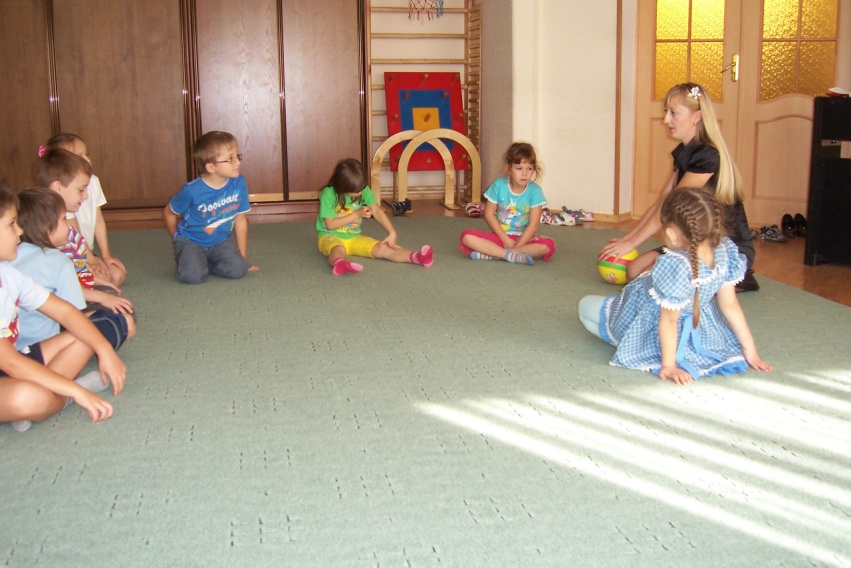 Игра «Если все мы встанем в круг, мяч тебе Я брошу, друг» Бросаем мяч и говорим, в какую сторону бросаем и кому бросаем: «Мяч бросаю вправо, Насте. Настя, лови». (Право, лево, прямо)«Мяч бросай,  бананы считай и мне назад возвращай»ЗагадкаЗнают этот фрукт детишки,Любят в Африке мартышки.Родом он из жарких стран,В тропиках растет … (банан)«Мяч об пол бросай, слог к моему добавляй, слово называй и мне назад возвращай»БА - , ГРУ - , ГРА - , ЛИ - , АБ - , ВИ - , МАН - , АНА - , СЛИ - , ВИ - 